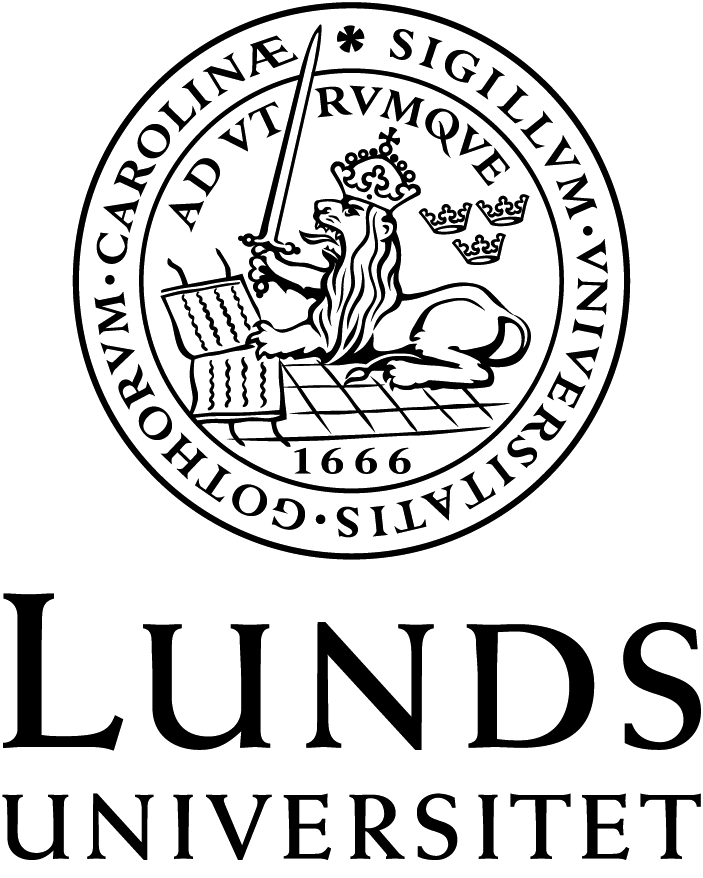 Institutionen för kommunikation och medier SCHEMA Vårterminen 2018 MKVA12/RETD02Kvalificerad yrkespraktik 30 hp Kursansvarig: Helena Sandberg Examinator:Helena SandbergStudievägledare:Jessica Blom Larsson Lokaler: Humanisthuset (H), Språk- och litteraturcentrum, Helgonabacken 12DatumTidLokalUndervisningLärareTisdag16/115-16H140Introduktion och uppropJBL, HSFredag16/310-12H140”Erfarenheter av praktik” Examinationsseminarium  (MKVA13) frivilligt lärtillfälleHSOnsdag30/510.00(prick!)Inlämning av praktikrapport och praktikessä (se sid 10-14 i pdf praktikinstruktioner) via live@lundHSFredag1/610-16H140ExaminationsseminariumHSAugusti(datum meddelas senare)Uppsamlingsseminarium( se instruktioner på live@lund)HS